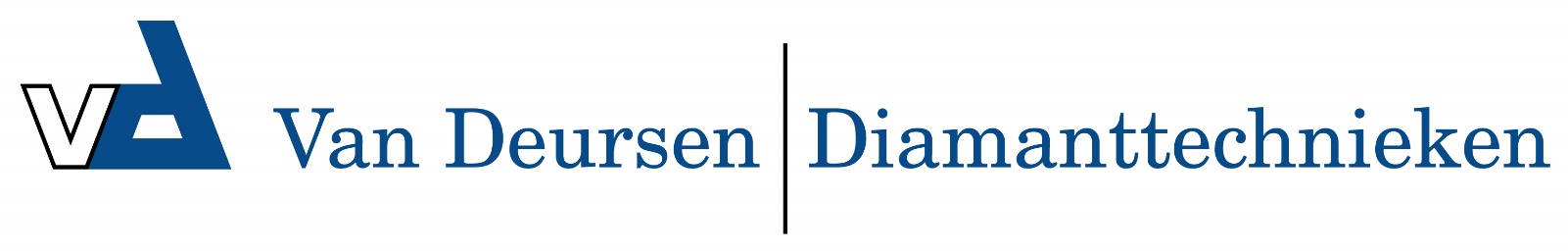 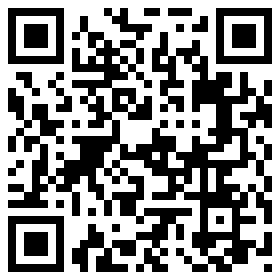 Asfaltnagel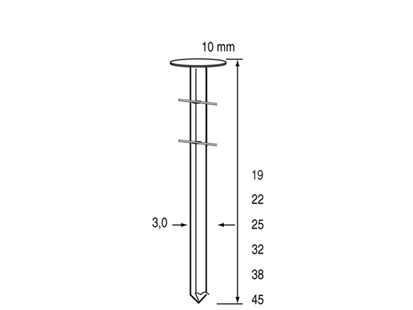 Geschikt voor  gebruik in:
DutackPro tacker C3045MgArtikelnummerlengteinhoud per doos525201919 mm7200525201422 mm7200525201525 mm7200525201632 mm7200525201845 mm7200